SMLOUVA  O ZÁJEZDU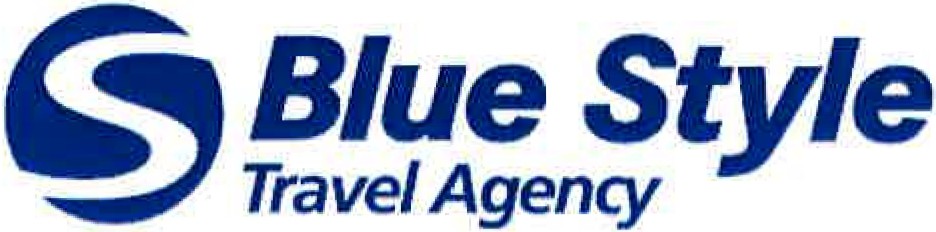 TRAVEL  CONTRACTCESTOVNÍ	KANCELARSmlouva o zájezdu č. r,,,vel Crm':i act No.01727347(,=: v ;.1ria bilní s•;rnl>ol}Tel.   ·I 420   vr,	036  036, nG 036 010,e-m ail : sm lou va @b lu e-st yle.cz www.blue-style.czKONTAKTNÍ  ÚDAJE  ZÁKAZN ÍKA  /  CUSTOMER  DATAProdejce  / Sei l er:  BS KARLOVY VARY - AG1565CESTUJÍCÍ  /  TRAV[Lff\SOBJEDNANÉ  SLUŽBY  / Of'\DER.ED SEJWICES* Zen,e vydání cestovního dokladuTERMI  N  ZAJEZDU / TRAV t:1 1'11:Ul!J  06,06.2020 ·  13.06.2020  (8 DNI  /  7  NOCI)	ODJEZD z / DEí'AR I Uf\ E CITY: PRAHA I leteck y)DALŠÍ  SLUŽBY  A POPLATKY   / EXTRA  SERVICES  /\f\JD FEESPLATEBNÍ KALEND ÁŘ / PAYMENT CALENDAR	CELKOVÁ CEN A /T O fAL PRICE30 560 KčCelková cena je definována ve Všeobec ných smluvních podmí nkách, kter é jsou nedílnou součástí této smlouvy.Varia b iln í symbol= Ol7 27347 IKB, č.ú.: 19·8 74 14 10257 /0 100 ; česká Spořitelna, č.ú.: 4457622/0800; Citlbank, č.ú.: 2057650118 / 2600fl'r ohlsš\.lJl a ujlš(u1I, žeJsem op r  vnén/il  k uzavrer1í této smlouv Y., pojistné sn)IQtl'I Y, .smJouvy  na  služ bu parkoVtint  a a'kcepta  l <se  6Jezd  m  sou\l lselld th  podmínelt lmém!:m vt ech '-4111,tují r.ích niJ télo smlouvé uvedcnýr;h ,n ím, 1:e v.s c.hnn  prohláš en(  t 1," m a závarky 1>ťljímAm Jm ť!n   r-r, .s1r)l'm, Jakož I v  c.c.h ni) !iornlouvě uvede ných  ccs.tu Jrd c:11,Dto   v!elně souh la.5u  se zpracován  rrri  oi;,obníeh údaji) lě c:h ,t o cestujících '/J     ní e u\.ietjen m  razs.1hu  a  Je Uvedeoé.rnl.t  ůl eh..i Podpisem  tétó smtQuvy 5tvrzu]i.  že  jseni byl/c:1 pfed podpisem smlouvy ..se známe n/a  s podstatnýml lnrorma em  vztahujícJmi se  k  zájezdu (vLt .  www.1J1u,._ 1.tyt c,.ci  (dt1h ,1 Ho:s·  h 1f u„  n11ť 1J   J.  a  l o v(etoě charnlct  r Jsll ck)'c::h   x n akO ubyťovadlio  mista,  polohy,  ka rngo rlo  a  stupně   vybaveno sti  uby toV:i t'II '1 dal! fml r e l ev antnfml  skutclnos  tml,  tak   l ak  Jsou uvqdeny  vkbl'Bl ogu   (vi z.   ww   .blu11..  t vll' ,t......Jk,1  nl\,11:1'/  ) a/nebo  dodatein)lch  n  bídkách  netJvedť!n ch  v  k:it  _logu, včetně inform.Dd ve  smyslu  i  14 zákona e, 634/1992  Sb. Podpl   ern- tělo srnlouvy dále !ilvrzujl, žej..,m obdržel/a a seznámil/ a, jsem  se  so vfaml  Informacemi  ve smyslu  i  2527 a  § 2528 z koha  e. B9/20l2 Sb,  (d  le  jen „OZ") a <fale ve smy; lu  §   ·    z   ono I.  IS9/l999 Sb. !dále len „zaCR"),  ktoťé Js   uvu vedeny   tMle  v  kat alogu  atnebQ sam  ost at né- riabíd    ce  , VSP a ve V! e CJUe.cnýi:h ln ormad ch. Podpl!iem  této sm louvy  stvrzu ji, že J" em  se se.z1  mll/a -5 Vš·eobern ými  sml1JVním l  podmlf  1k'&m l Biu,:  St)l le !ShDr I da.l e /en .:VSP") fvjz.  w,·,w,hlu.,......-Jy1,..ť":"/VY-J1 ) a s V eobecnS,ml ll\fonn  ace m l  (d.i.l c Jo n  ..     (vl; .  vu•H11,h t11e .  tyJ-e. c1tv J l. Ben.,1 na vědc,mt a sou  laslm.  2e VSP, katal09. pr tpadně doda tet n    n-abrdky a VI       jso u nedrt11ou sciu čásll sm louvy:i podpisem této sml uvy stvr.cujl , ·i e ml l>yly Lyto dokumenty pl'edány. Podpisem této smlouvy dále stvrzuJI, 1e shori> uvedené údaje o cestovnfch dokladech, kt er-é ces t ujk f uvcd!!ní r'llll tétv smlouvé pou11Jf Jako cestovní dok.lod p,u 1.áJe zd d le této smlouvy, Jsou úplné: a !)ravdlvé a beru na Vě<lom(. 2-c! jakoukoli v .změnu uve<fenYch cesto vních doklild O otnebo adresy pra  dorul pv  nl je nutné bezodkladně oi námlt Blue Styl . Sournně podpise"' této smlouvy stva ujl, !o ml byly ve smyslu ustanov en! li 2524 OZ sděleny doJu o nosových a vlzových poz d°'clch, ll10tách pro jejich vyflte.nl a ,lr tarmace  o zdrnvo tnlch  doklitdech ,  k:tt!té Jso u prg cestu po1odovány,  odpovídajfd . v <! srnlo1,1v6 1,,1ved1mému cestovnlrnu  doklodu  i:e.sl u jíd ch.  Podpíscr'n t to sr o l ouvy  se  i av1u ujl   uh radil  ve lhl.lt:;.J>l atno  U dle 5hora  O)l'c:!d uého  pl atctioího  k,i1l cmd ář   celkovou  ce:nu  ::tájezdu,  a  to  rla U et  131m: Styl   1vedc  ný  v t6to  smlouvě..  kdy  vartabllnrm  symbolem  le  t lslo  télo  smlouvy. Podp lsern  této  St{1louvy   sl >;rzuJI. :!e Jsem byl/a seznám en(• se všerrii padsli!tnýml lnfonn• •m l o cestovním pojlšti!nl, vfetni! ojlstnych podmíne EI\V f.vropské pojišťovny, • ·"- Mz. "' '"'1,blu a-•t v1c . c1/ orv ) J tlrn. ž pailstml smlouva Je   · arriostatnau  smlouvou  nezávislou  no této smlouvě,  kdyl po)lsllle lem Je  ERV Evrop'sk   polišťovna. a. s„ 1t 492 40 i96  (viz. čl. 10  VSP).  Beru  na  vědomí •  suuhlasJm.  ie / e-11 •   c eně zájezdu:ta.hrnulo pojlštén( Blu  Co1n rorl /BlueComfc11t Plu s, úhradou zfilo t,y ria celkovo u cenu 2.óiJe:.edu Je Uhrazeno pajJ!itné, !1 l  dy Uhrado\ l zá lo hy je vzavfena poJlstm\   .sm  to"  va,, S lužba  parJl;ov r,l  e poskytována l/e tístranou  (viz.  \•1v1w.h lu r--,  ty ,lr ,, r t  /lll    }, a  eli podmínky .1ií!: Tfdí čl. 1   VSP.  f>odplsetn  tét Q sml  ouvy  souhla Jm .s nárok:e.m.Bluc  Style na, odstup11f! v přlpadé odstóupenf od  těto ,smlou      V   smyslu ustaoqvenl § 536 odst. 1 OZ ve v šl i, 211 p .odtnín ek uvedenýc.h v t i. 6 VS? www lJIU !.otylt:,nlv p ). Podp isem tělo smlouvý rovnM v,,.sl r, vujl souh las s Hm. :te ml budou dr,l r µud ru bn ie LidiJ ve smyslu ustanoven( § 2.J2 9  OZ 1as lány  na  MiallovolJ  adresu, >cte  rqu  jsem  uved  lja  do  t to smlouvy.  PodpJsam  této smlo uvy  potvrl u  . !o  s: eesto\/rJ(mi dokume nty budou ces LuJí tí  na kláda t  ve smyslu   I. 11  VS? . Podpisem  této smloully d lc .slvr"tl.lji, že jsem v:šern údajC'm a. iníormad r10  u v edeným v ť6to srnlouvě zcela porozu ťnól/a a .ikce pN JI svou odpovědnost zn nesprávnost nebo i,Cůplno t lnrr,,rmi! d , ktef é jsem pň uz.avíránl<mlouvy sděll Va. Beru na Vědom i. ,!e všechnyú  Ju dy pořádan é Blue Stylo Js ou pln  pojištěny v• smy, lu ZoCR.V!o t:1 isůd it :   I:!J,:; : r : éi	1rerttl gl   it  : fy :c:  r; :;!a	li1st  I ;  a ::i\ t !oť % ::10 n o:l d:o\  l  l : J is·.itt:uu ule 5'1'ěmlce 95/46/ES (dále Jen „GOPR"I . dilio v <ouladu se záko ne m f, 110/2019 Sb, o apracov nr osobnlcti údajO, bOl'U n• věd9m í, že osobnl tlda je PQ<kylnulě Bluo Style •S práv ci o o nich ůdaJO no lá klrtdě této smlo,uvy a v .sou vl!ilo  tl..s uzavfenÍ!_" ťéta wi louvy,  u ou Blu ei S le z. prac  váv  ny výhr dně za ť1 eJe_m  dodrf,o r i p1á'ln{_th povlnnc,stl Biu    tyt,e  áko spravc.;,, 2a Ufo lem Plně.ni a llf  l t n  n( pr.1v     a povinnosti vyplyvalk fd 1 :z l t-o SfTllouvý  a 2a učelem. ochra,w p,áv a pn.Htt!m chrilněnych iaJmó  Blue Style:, Z8ka2nlkO. O:!iiobnr ůda1e  Uudou  zpriJ.:o    vnny  po dobu Ot!'.7.b ylně  nut'nou k' zajištěn  vii!J mnychru-.iv n povlnnosú v',p l  vajic/ch z:této smlouvy, nejd  le v alc po dol.lu rJes;etl let od ukončeni   smlouvy-.Ji'ltiO subfekt Ui:taj, ·sd lenrm dt llvých údnJO 8lt.1e Sty le taka !rpr,ilvcl souhlesím rovněž výslovně se ?prlícováoím cituv'),lc t Uclá,jO a to výlu adně :ui  úle.lem plnéri í a !,platně.ní pl'áV a PovinnósHvyplv  Jl d th  1teto !imlou vy.Ill     JakG subjekt  údálů  zaškrtnutím_ výslovné  !íouhloslm  s Hm  aby mé osohní  Udaje  uvedené  v tóto smli)uve  v roz  ahu titul. Jmě1101   pří jmenl. ad    u-valého pobytu,  korespondenční adresa.  emo'!lil ová lila  ,icfresa, a telef c:mn l konflikt b  ly :zpr  cováv .l!ln y u,  úl:elem /'flarke t'lngu , krerým se  rozum( z.eJmé-nil zvý hodněná 11abf ka prod ikt·ů a .slu!eb  pos.kytova nýc.h f;lh-4e Styfo a spoluprac:ujldml   třetími Eitranaml. a     to I  pro  st fedn lctvfm  clekir<>nirký i:h    an  IO, dáfe  marl(:etingovf' -z-pr-acov.ťiní,  an;1lý2y iJ  profilování s  dlom  p"frzpGso hlt  n rtš1 nab ídk-u Va.š/m pDtfeh  rn a ;t;kvalit-nil  poskylovarié  sluŽhY,,  Osobrd  L)daje  budou     zp rac ováv.\ My  po   1fobu  p tl IElť  od   u d ělení :muhiais!J. Uděl   ni .!í.ouhlil.S-U se 2pni  ov ,1, m  osot:m,ích ťi dil ]O 2a ůl.elern  rn.irke tinau, r enl  J:)odmlnki, l uz_avření  té:to Srnlouvy,  Proh loťu J1, "ir! J!; tl'l  by l opozom C!.n/  tJ n a ptlivo vlně.!.t "dyk11tl námitku prQU zp(JJcovénl o!.ohnídl Cid21jO nro  teri D market ing.f'rohlaš-u jl1   ie  Jse.m zplnomoco n/a  pledat  osnbm' ůdale I Jménem vlech  osob llVéde.nYi:h  na smlouv  o 2áje2.du,    let    soutas.n   budu o pi'e t;:tá ní J  e jictl  osobn fc.h údt1jO a o obs.thu pout qnf. od Blue·Style lntprmovat.  prlll!mŽ potvrzu ji,   e   osobn( údaj poskytnutě  Bluf! Style Jsou p7 né a 2av.a2uj i se- ozn   n11t  Bille  S tyle  v"šechny zm ny pr@drn tnýr.h ll   ajO. Vke lnforniad o zpracován í osobníc.h 1.h  J-arň,   vletntprát/ subjektu  llda JO a  k"o nťaktní t h 1idaJ\1 na  sp r6vt    a  di!IIJ! c.h  Llda  Jů  v, smyslu  článku  13  a, 14   GOPR  jsou uvedeny  v l i• .12 \ISP a  dtile y dokum nlu o( hran il os.obrilch  úda )O a cookie  f viz  w w\•1 . h.lul"!ity l 1. r:  / rl ul e.z t    l n fo n o  ca/ot. h r A11 4   0 :.ol'lnl< h •t.11fa J,u       ) , Podpisem této smlouvy stv 2u)l, 2:e rrti by y tyto info rmace  pfedány, s'°zn.\mil/o jsem  s.e s rilml -a souhl,!iirn 5 nimi. Podplsen-, r to smlouvyrovně ž stv r1u ]I, že ml by l y pfed ny lnfofmace o zpracováni O!iobnrd1 úda}O ERV Evmpski) po)lšťovn,,,  i\,  s. O ob hu do u rnontů- up t',en.iu fídc.h zpr,itťlvdr,f  osob nlt h Ud.aJ6 se zava.:_u]I dá,e bazodk!.nrfně­s:e.zn.imit I O'!it ::irnl subjt!kt.y i:Jd'.ajQ l.,l'Ve eně na smlouv! . PotJi!enr bude dil!e pfedánD cesrnjfdm uv de!nYm  11a smlqu ě spolu.s costovr,íml dokumenty ;Tato smlouva  nabývá  platnost! podpisem  oběma smluvními stranami.  Účinnosti  nabývá  tato smlouva  potvrzením  ze  strany  Blue Style. Pro účely této smlouvy  se termínem  „Prodejce"   rozumí Blue Style neboJC!ho obchodní zástupi:e.V; • • • , ••••• • , · •• • . •'	dne: , .• • •  .• • ••      .•  4	P dPi's' p;a·c ik Biu'e"sty,·k·. .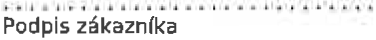 nebo Jeho obchodnlho zástupceCestovní kanceláf  Blue Style k.s.. se  sldlem Jindřišská  27. 110 00 Praha l,  lé:  25609688, DJČ: CZ256 09688, reg.: oddíl A, vložka 76265   MS PrahaI     •      •      •      •       •       'Pří jmení / 11J1 ri. nH-Mrs	! KadounováAdresa  / /\drJ,c"ssNárodních Hrdinil 1Jm én o / i\1<.imeDDDP MartinaMěsto , PSČ / Ci1 y. ZIPPraha 9, Dolní Počernice	I  190 12D.atum nar.   r), t   ot'13.2.1964	ITelefon / P1•   .1 >ť	! 1: 00067563E-mail ; E:-111c,dmart  ina.k  adounova @ dddp.czTitulr1c-Jméno  a příjmení cestujícího1·ul/ I 1C!'1lC: of p:Y .':s'. ·rr:Jl·.:-tDatum narozeníD,1lť  ni  BirlhVedoucí[r:'crlcrObjednané služby[looket1 '.:,n vi c , ,Země vydání*(O!J:ltly of i:>SLIE:Cena za osobuPric:e per µc1sonMrsMartina Kadounová13. 02. 1964V'G)@@©Czech Republic15   690  KčMrsDagmar Stejskalová31. 03. 1964G)@@©Czech Republic15   690  KčSUNMELIA BEACH RESORT HOTEL & SPA *****	Turecko (Antalya) > Turecká riviéra >  MílnavcJat ·  Kizil <l S)aC/S ideSUNMELIA BEACH RESORT HOTEL & SPA *****	Turecko (Antalya) > Turecká riviéra >  MílnavcJat ·  Kizil <l S)aC/S ideSUNMELIA BEACH RESORT HOTEL & SPA *****	Turecko (Antalya) > Turecká riviéra >  MílnavcJat ·  Kizil <l S)aC/S ideSUNMELIA BEACH RESORT HOTEL & SPA *****	Turecko (Antalya) > Turecká riviéra >  MílnavcJat ·  Kizil <l S)aC/S ideSUNMELIA BEACH RESORT HOTEL & SPA *****	Turecko (Antalya) > Turecká riviéra >  MílnavcJat ·  Kizil <l S)aC/S ideSUNMELIA BEACH RESORT HOTEL & SPA *****	Turecko (Antalya) > Turecká riviéra >  MílnavcJat ·  Kizil <l S)aC/S ideČísloISlu žba·  "- r I((:_Stravov áníBr_1;1:d  11/  ))1Obsazenost(k     G  ;! _' i31 l-1      .;TermínScrvicc dt1te(s)CenaPticeG)Pokoj s výhledem do krajiny24-H  Ali lnclusiveDosp.: 26.6.2020 - 13.6.202031  380  Kčc. 1,cDruh služby / s,,,,."" Lyr:e,Název  služby  /  1-:, 11ice nc1·rh'Termín i Sr, vir" dilí'(slCena   ! Pr re®lnsuranceCestovní pojištění BlueComfort6. 6. 2020 - 13. 6. 20201180 Kč@CusdisSleva pro stálé zákazníky6. 6. 2020 - 13. 6. 2020-1  000  Kč©CusdlsSleva 55+6. 6. 2020 • 13. 6. 2020-1  000 Kč